GUÍA DE PENSAMIENTO MATEMÁTICO¿Qué necesito saber?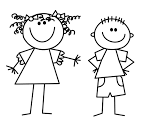 Entonces:INSTRUCCIÓN: MAMITA, OBSERVEN EL NÚMERO 5 Y AYUDA A TU HIJO/A  A RELLENARLO CON EL MATERIAL QUE TENGAS EN LA CASA (EJEMPLO: PUEDE SER LANA, FIDEOS, SEMILLAS, PALITOS DE ÁRBOL).TAMBIÉN CUENTEN LOS ELEMENTOS QUE ACOMPAÑAN AL NÚMERO 5 Y SI GUSTAN LOS PUEDEN COLOREAR.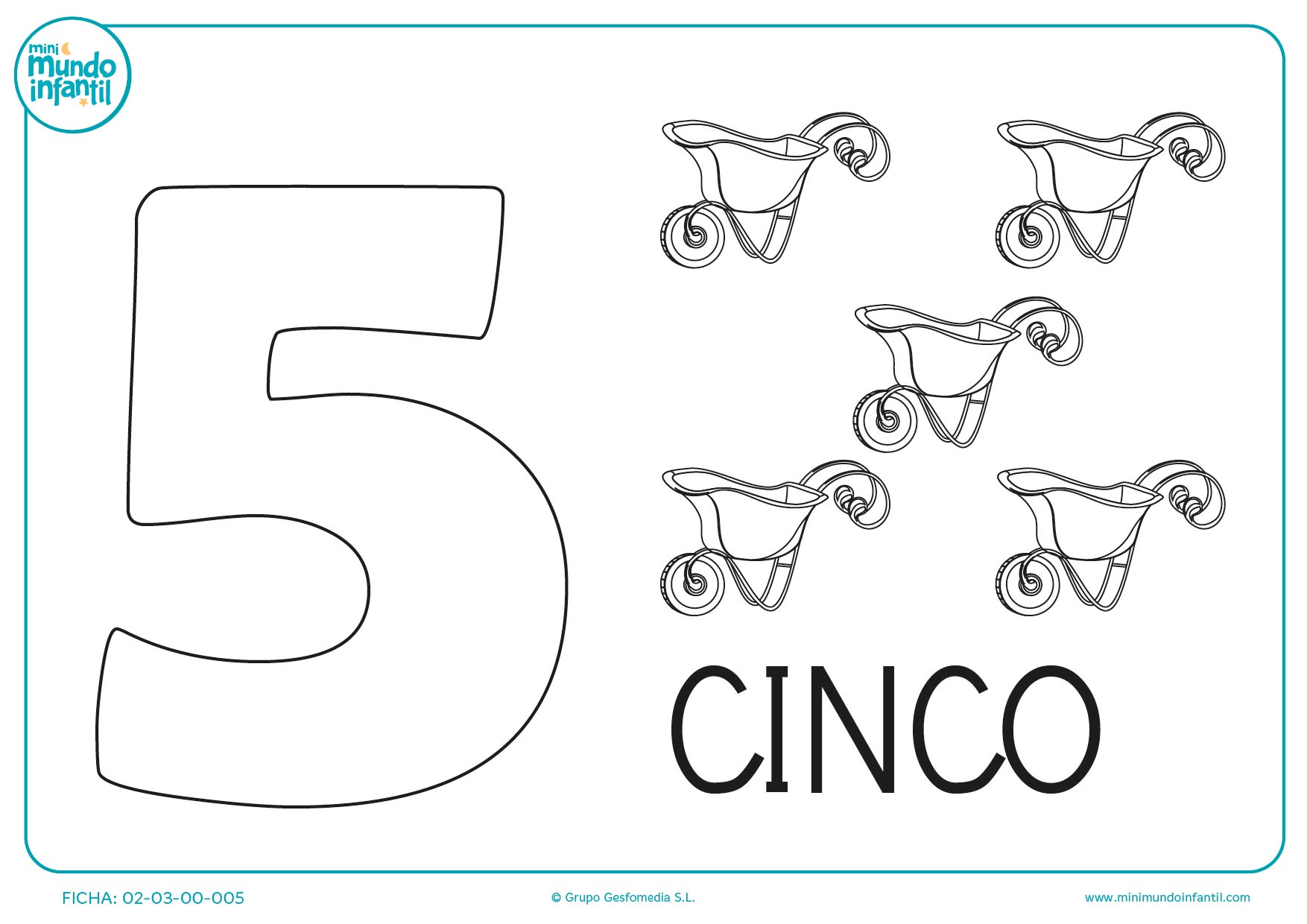 INSTRUCCIÓN: MAMITA, AYUDA A TU HIJO/A  A REPASAR EL NÚMERO 5 CON LÁPIZ GRAFITO Y QUE RESPETE LOS BORDES.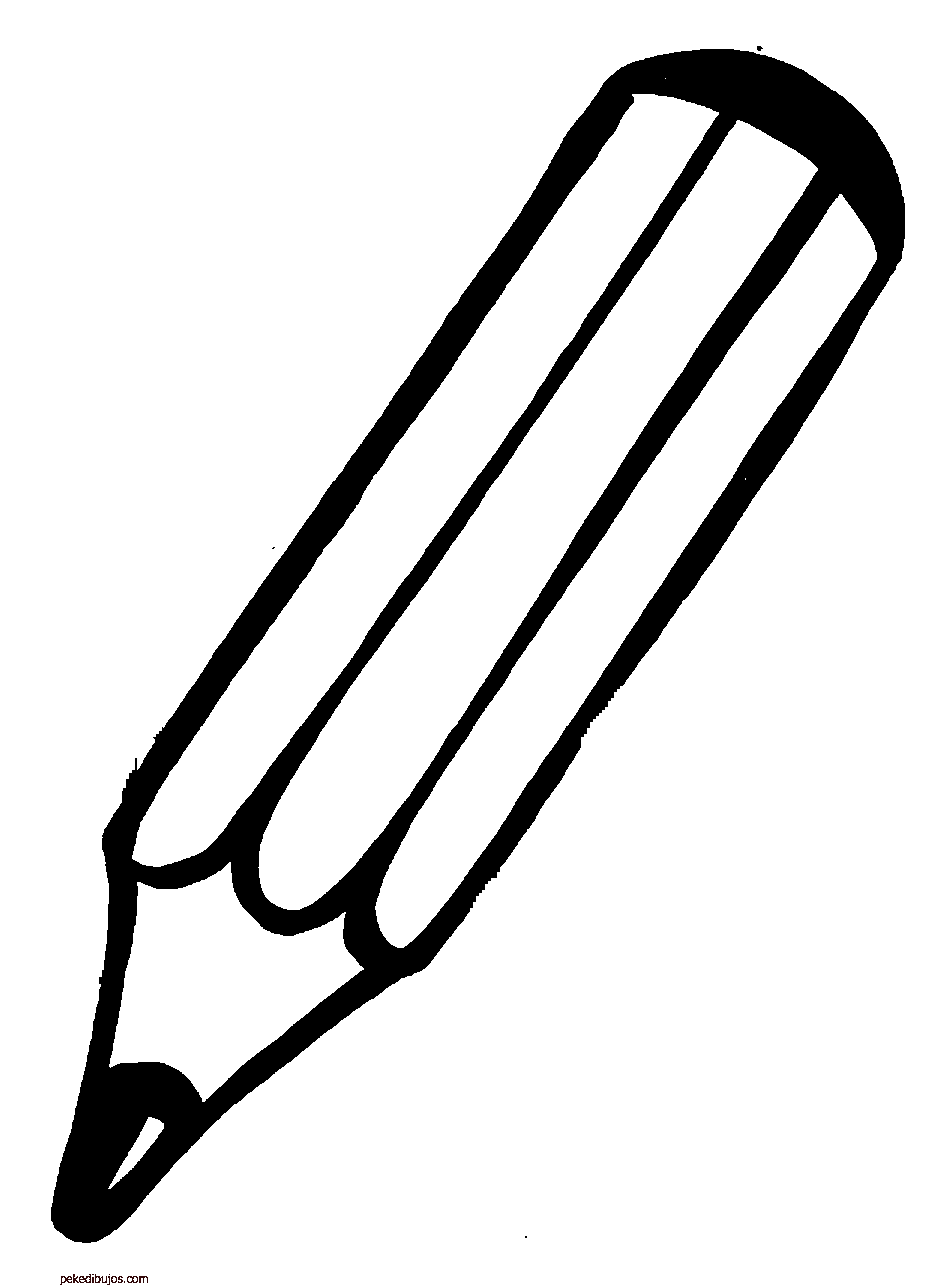 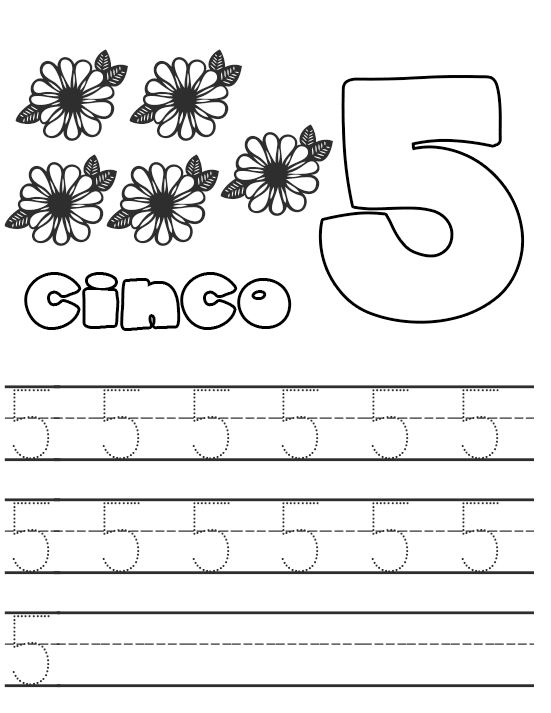 INSTRUCCIÓN: MAMITA OBSERVA CON TU HIJO/A EL NÚMERO QUE ESTÁ DENTRO DE LA MANZANA Y COLOREA LOS CUADROS QDE ACUERDO AL NÚMERO.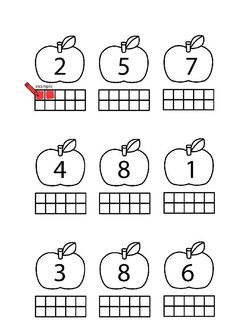 INSTRUCCIÓN: MAMITA, OBSERVEN EL NÚMERO 6 Y AYUDA A TU HIJO/A  A COLOREARLO CON EL LÁPIZ QUE TENGAN.TAMBIÉN CUENTEN LOS ELEMENTOS QUE ACOMPAÑAN AL NÚMERO 6 Y SI GUSTAN LOS PUEDEN COLOREAR.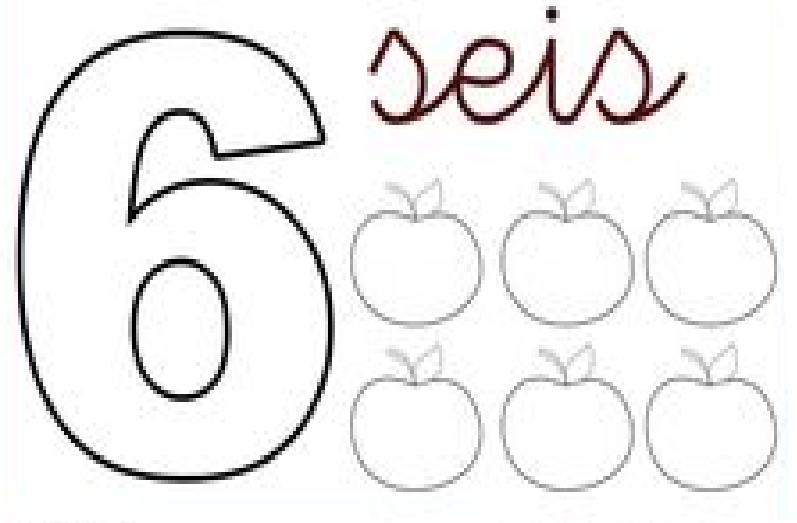 INSTRUCCIÓN: MAMITA, AYUDA A TU HIJO/A  A REPASAR EL NÚMERO 6 CON LÁPIZ GRAFITO Y QUE RESPETE LOS BORDES.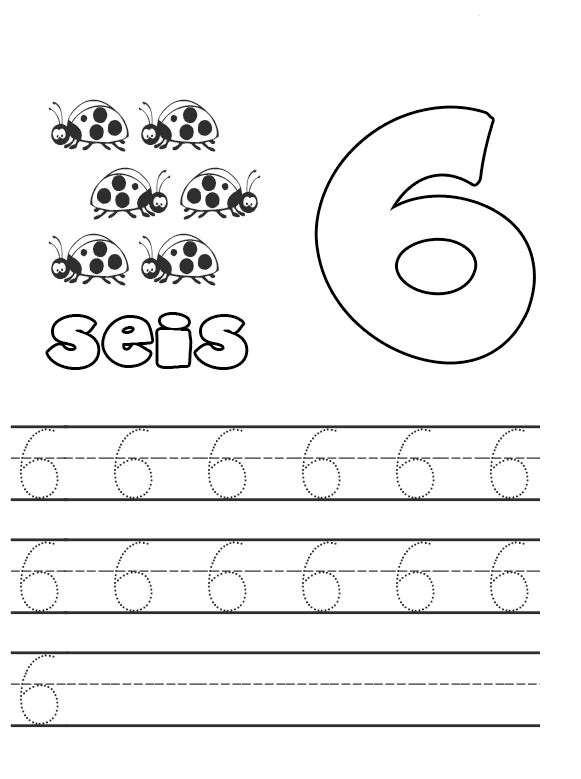 INSTRUCCIÓN: MAMITA OBSERVA CON TU HIJO/A EL NÚMERO QUE ESTÁ DENTRO DE LA MANZANA Y COLOREA LOS CUADROS DE ACUERDO AL NÚMERO.INSTRUCCIÓN: MAMITA, AYUDA A TU HIJO/A  A NOMBRAR Y  REPASAR CADA UNO NÚMEROS CON LÁPIZ GRAFITO, RESPETANDO LOS BORDES.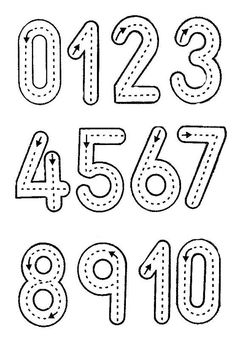 ¡buena suerte!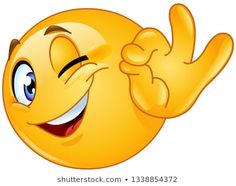 INSTRUCCIÓN: MAMITA AYUDA A TU HIJO/A REPASAR LA FIGURA GEOMÉTRICA “EL CÍRCULO”, VEAN SU FORMA ENTRETENIDA Y COLOREALO CON EL LÁPIZ QUE MÁS TE GUSTE.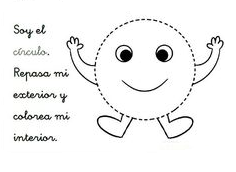 INSTRUCCIÓN: MAMITA AYUDA A TU HIJO/A A REPASAR  CADA UNO DE LOS CÍRCULOS QUE FALTAN COMPLETAR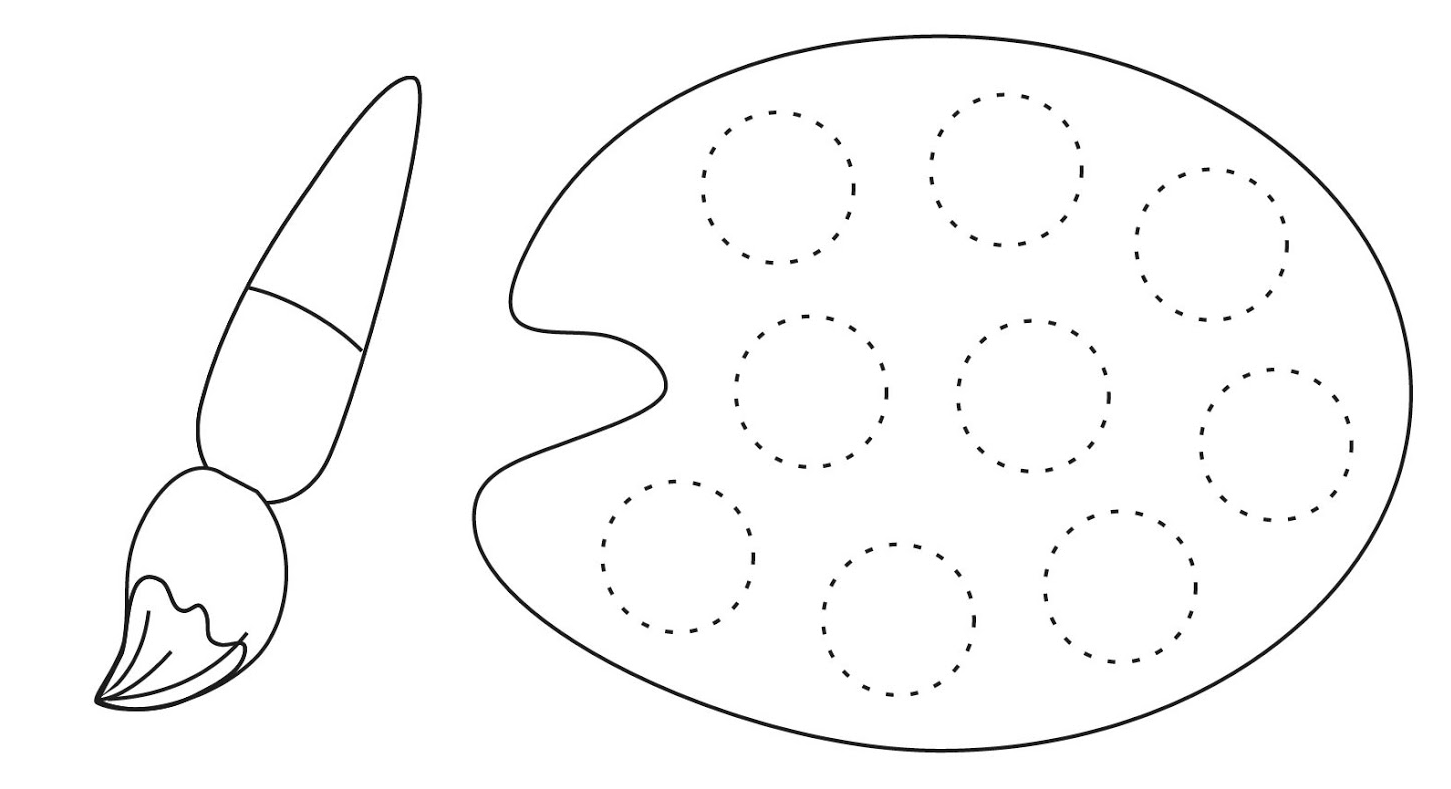 PARA REFLEXIONAR: 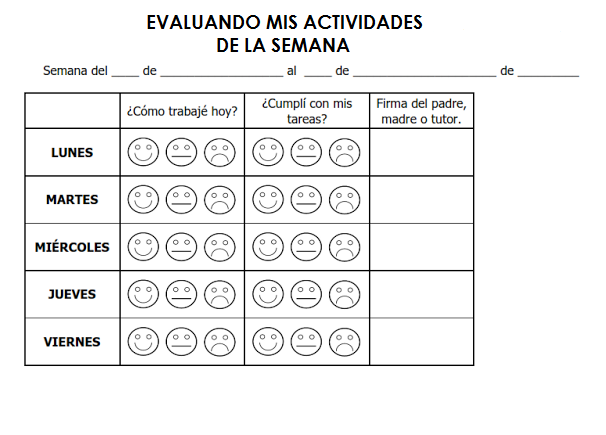 Nombre:Curso: KINDER Fecha: semana N°7¿QUÉ APRENDEREMOS?¿QUÉ APRENDEREMOS?¿QUÉ APRENDEREMOS?AMBITO: Interacción con el medio natural y culturalAMBITO: Interacción con el medio natural y culturalAMBITO: Interacción con el medio natural y culturalNÚCLEO: Pensamiento matemáticoNÚCLEO: Pensamiento matemáticoNÚCLEO: Pensamiento matemáticoObjetivo de Aprendizaje:(6)Emplear los números para contar, identificar, cuantifica y comparar  cantidades 5 y 6.(10): Identificar atributos de figuras 2D (el círculo) en su forma, características.Objetivo de Aprendizaje:(6)Emplear los números para contar, identificar, cuantifica y comparar  cantidades 5 y 6.(10): Identificar atributos de figuras 2D (el círculo) en su forma, características.Objetivo de Aprendizaje:(6)Emplear los números para contar, identificar, cuantifica y comparar  cantidades 5 y 6.(10): Identificar atributos de figuras 2D (el círculo) en su forma, características.Objetivo Transversal (6): Coordinar con precisión y eficiencia sus habilidades psicomotrices finas en función de sus intereses de exploración y juego.(Corporalidad y movimiento)Objetivo Transversal (6): Coordinar con precisión y eficiencia sus habilidades psicomotrices finas en función de sus intereses de exploración y juego.(Corporalidad y movimiento)Objetivo Transversal (6): Coordinar con precisión y eficiencia sus habilidades psicomotrices finas en función de sus intereses de exploración y juego.(Corporalidad y movimiento)CONTENIDO: Números (números 5,6)CONTENIDO: Números (números 5,6)CONTENIDO: Números (números 5,6)HABILIDAD: Identificar, RepresentarHABILIDAD: Identificar, RepresentarHABILIDAD: Identificar, RepresentarIdentificar es: Establecer, demostrar o reconocer la identidad de una cosa o persona.Representar es: Se refiere en hacer presente en algo mediante figura, imagen o palabra, letras.Los contenidos a trabajar son:Números ( 5 y 6)Figura geométrica (círculo)En esta guía realizaremos lo siguiente:Graficar y colorear números 5 y 6.Demarcar el círculo.EVALUANDO:INSTRUCCIÓN: CON AYUDA DE TU MAMITA DEBEN  LEER Y OBSERVAR   LA TABLA DE EVALUACIÓN  DE SUS ACTIVIDADES DE LA SEMANA, EN DONDE DEBERÁ  COLOREAR CADA UNA DE LAS CARITAS SEGÚN COMO TE HAYAS SENTIDO EN CADA UNA DE LAS ACTIVIDADES REALIZADAS.